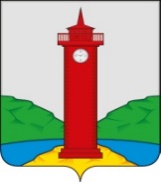 РОССИЙСКАЯ ФЕДЕРАЦИЯ
САМАРСКАЯ ОБЛАСТЬМУНИЦИПАЛЬНЫЙ РАЙОН ВолжскийСОБРАНИЕ ПРЕДСТАВИТЕЛЕЙ СЕЛЬСКОГО ПОСЕЛЕНИЯ КУРУМОЧТРЕТЬЕГО СОЗЫВА РЕШЕНИЕот «03» апреля 2017г                                                    № 100/27О внесении изменений в Правила землепользования и застройки сельского поселения Курумоч муниципального района Волжский Самарской областиВ соответствии со статьей 31, 33 Градостроительного кодекса Российской Федерации, руководствуясь статьей 28 Федерального закона 
от 6 октября 2003 года № 131-ФЗ «Об общих принципах организации местного самоуправления в Российской Федерации», с учетом заключения о результатах публичных слушаний по проекту решения Собрания представителей сельского поселения Курумоч муниципального района Волжский Самарской области «О внесении изменений в Правила землепользования и застройки сельского поселения Курумоч муниципального района Волжский Самарской области» от 29.03.2017г., Собрание представителей сельского поселения Курумоч муниципального района Волжский Самарской области решило:1. Внести изменения в Карту градостроительного зонирования сельского поселения Курумоч муниципального района Волжский Самарской области, входящую в состав Правил землепользования и застройки сельского поселения Курумоч муниципального района Волжский Самарской области, утвержденных решением Собрания представителей сельского поселения Курумоч муниципального района Волжский Самарской области от 25.12.2013 № 107/47 согласно приложению № 1-3, к настоящему Решению;2. Опубликовать настоящее Решение, а также приложения № 1-3 к настоящему Решению в ежемесячном информационном вестнике «Вести сельского поселения Курумоч».3. Настоящее Решение вступает в силу со дня его официального опубликования.Глава сельского поселения Курумоч муниципального района ВолжскийСамарской области                      					О.Л. Катынский Председатель Собрания представителейсельского поселения Курумочмуниципального района ВолжскийСамарской области                      					 Л.В. Богословская                                                                                  Приложение № 1                                                                                  к решению Собрания                                                                                  представителей сельского                                                                                  поселения Курумоч                                                                                  муниципального района                                                                                  Волжский Самарской области                                                                                  от 03.04.2017г  № 100/27Измененияв Карту градостроительного зонирования сельского поселения Курумоч муниципального района Волжский Самарской области (М 1:5000) и в Карту градостроительного зонирования сельского поселения Курумоч муниципального района Волжский Самарской области (М 1:25000)Изменения:Отображение земельного участка с кадастровым номером 63:17:2401005:1, общей площадью 0,9874 га, расположенного по адресу: Самарская область, Волжский район, на землях АООТ птицефабрика «Жигулевская», в границах населенного пункта села Курумоч.                                                                                  Приложение № 2                                                                                  к решению Собрания                                                                                  представителей сельского                                                                                  поселения Курумоч                                                                                  муниципального района                                                                                  Волжский Самарской области                                                                                  от 03.04.2017г  № 100/27Измененияв Карту градостроительного зонирования сельского поселения Курумоч муниципального района Волжский Самарской области (М 1:5000) и в Карту градостроительного зонирования сельского поселения Курумоч муниципального района Волжский Самарской области (М 1:25000)Фрагмент № 1Изменения:Изменение градостроительного зонирования территории поселка Власть Труда, общей площадью 66,35 га, расположенной в северной части кадастрового квартала 63:17:2405003, с зоны Ж8 «Зона комплексной застройки» на зону Сх1 «Зона сельскохозяйственных угодий».                                                                                  Приложение № 3                                                                                  к решению Собрания                                                                                  представителей сельского                                                                                  поселения Курумоч                                                                                  муниципального района                                                                                  Волжский Самарской области                                                                                  от 03.04.2017г  № 100/27Измененияв Карту градостроительного зонирования сельского поселения Курумоч муниципального района Волжский Самарской области (М 1:5000) и в Карту градостроительного зонирования сельского поселения Курумоч муниципального района Волжский Самарской области (М 1:25000)Изменения:1. Изменение градостроительного зонирования земельного участка с кадастровым номером 63:17:2404003:1403, общей площадью 0,075 га, расположенного по адресу: Самарская область, Волжский район, п. Власть Труда, ул. Светлая, с зоны Ж1 «Зона застройки индивидуальными жилыми домами» на зону И «Зона инженерной инфраструктуры».2. Отображение зоны санитарной охраны источника питьевого водоснабжения (1 пояс).Карта градостроительного зонирования 
сельского поселения Курумоч 
(фрагмент)Карта градостроительного зонирования 
сельского поселения Курумоч 
(фрагмент в редакции изменений)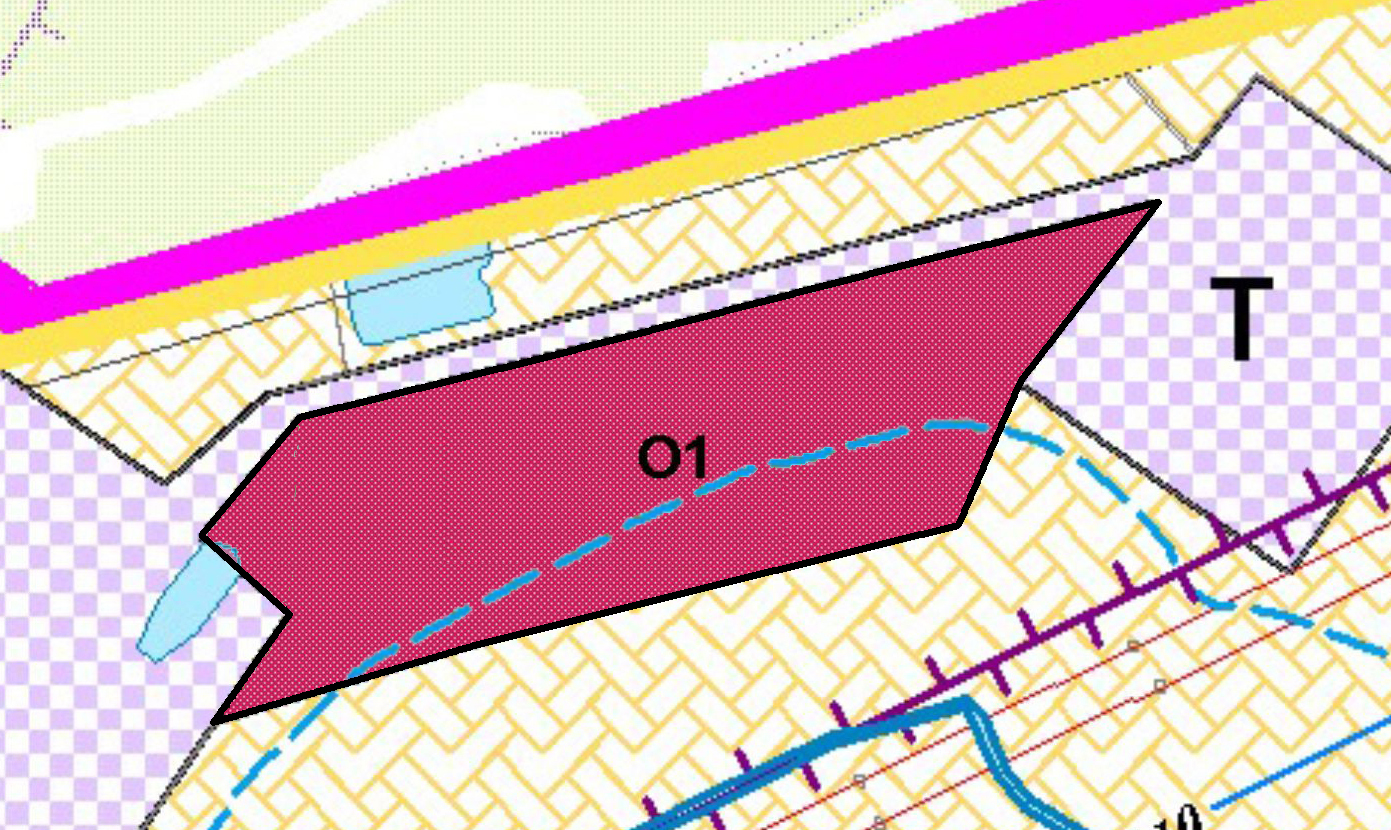 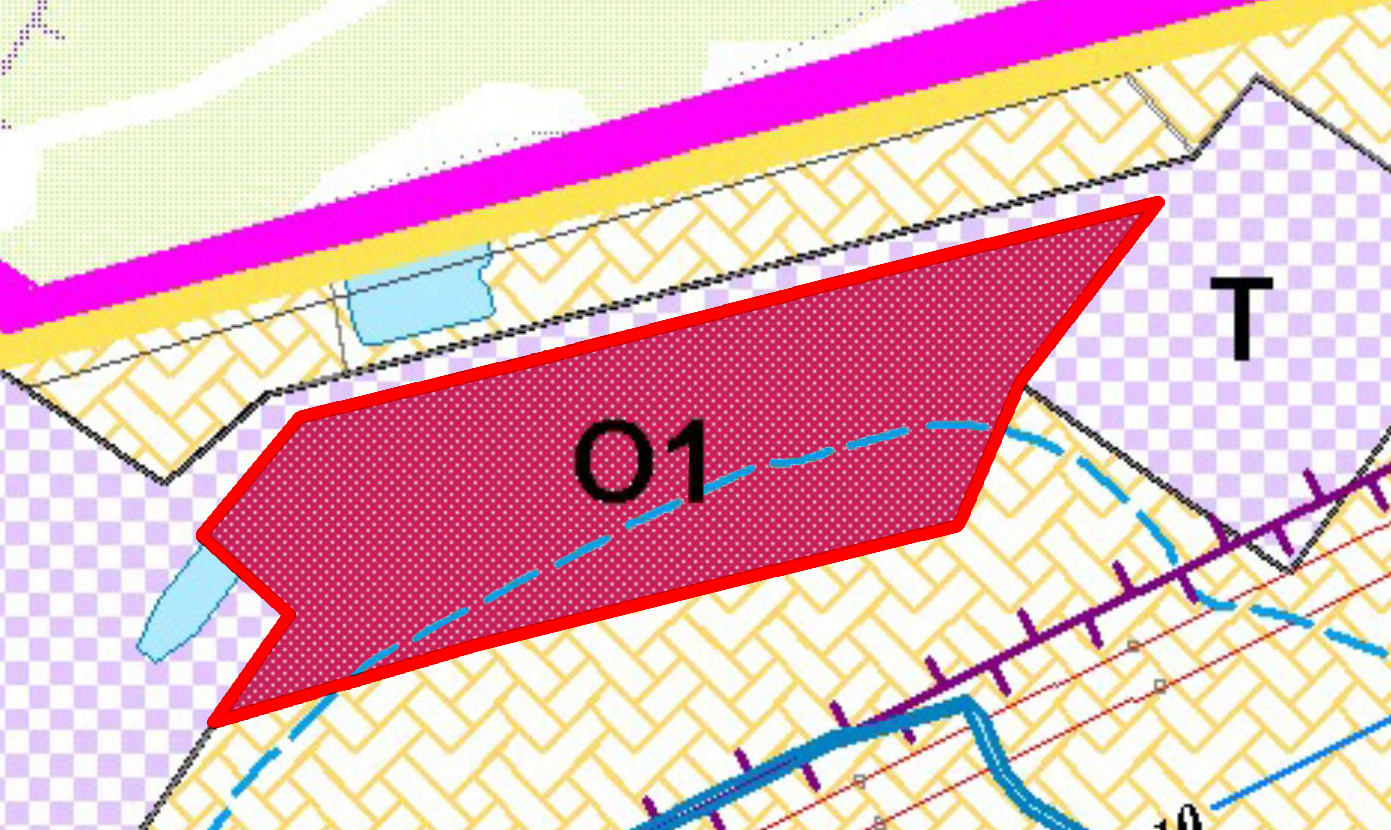 Карта градостроительного зонирования поселка Власть Труда
(фрагмент)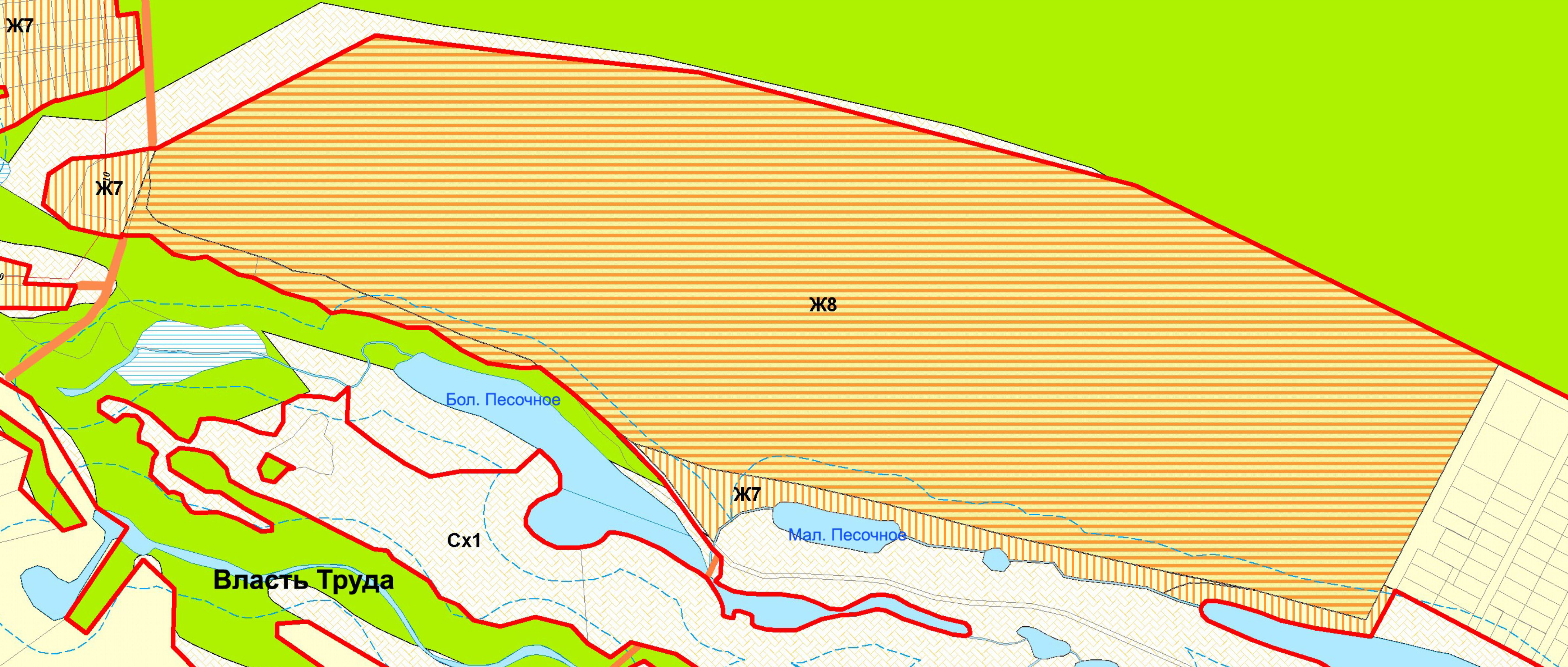 Карта градостроительного зонирования поселка Власть Труда
(фрагмент в редакции изменений)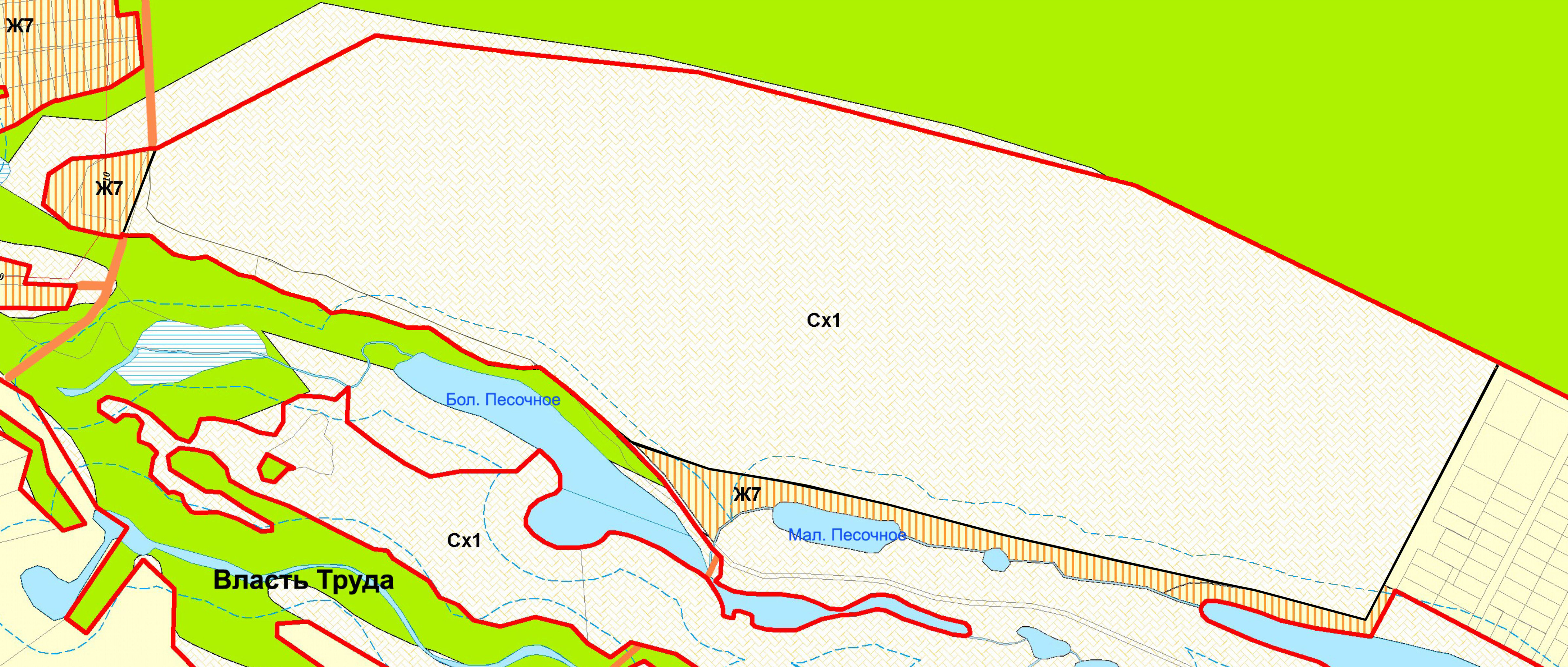 Карта градостроительного зонирования 
сельского поселения Курумоч 
(фрагмент)Карта градостроительного зонирования 
сельского поселения Курумоч 
(фрагмент в редакции изменений)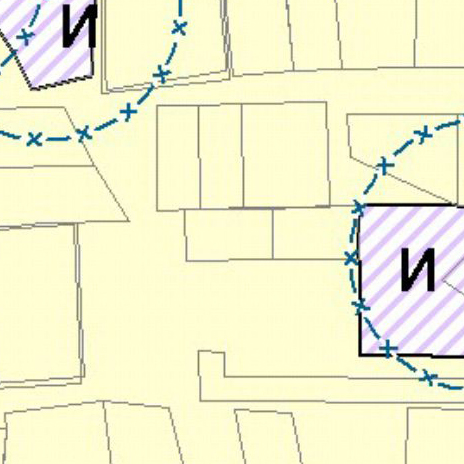 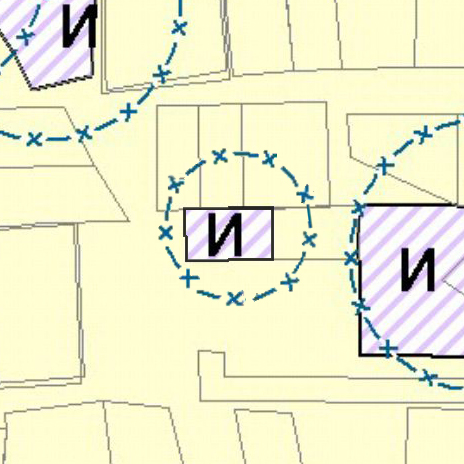 